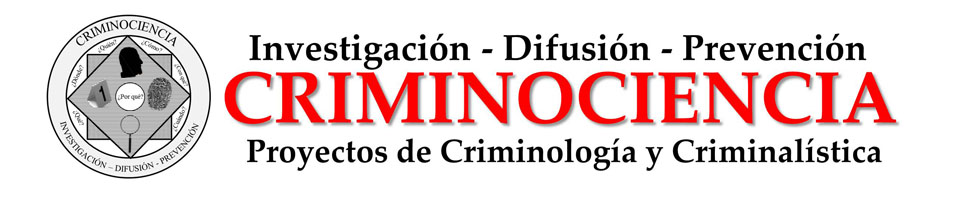 __________________________________________________________FORMATO PARA UNIRTE AL GRUPO CRIMINOCIENCIAHola, te agradecemos hayas decidido unirte como escritor-investigador a la Revista Criminociencia, envía por correo electrónico (criminociencia@hotmail.com) la siguiente información:1. Nombre completo: 	2. Edad: 3. Estudios (Licenciaturas, posgrados, cursos, diplomados, etc.): 4. Universidad donde estudia o de la cual egreso: 5. Lugar de residencia (Ciudad y Estado): Morelia, Michoacán 6. Trabajo (Si aplica): 7. Teléfono y WhatsApp: 8. Facebook:9. Correo electrónico: 10. Páginas de Facebook o webs que administras (si aplica)11. 1 Fotografía formal (Se utilizará en la página de escritores-investigadores de la Revista Criminociencia):Consideraciones:Al recibir su correo electrónico se le agregará a grupo de Facebook: Grupo Criminociencia, el cual fungirá como foro para resolver dudas y estar en contacto. Así mismo se añadirá al grupo de WhatsApp: Grupo Criminociencia.El envío de su correo electrónico con los datos antes mencionados de alta se considerará la firma del acuerdo de confidencialidad.Al recibir su primer artículo se le generará su clave y contraseña privada para accesar a Criminociencia.El comité de revisión y aceptación establecerá las aportaciones que se publicarán de forma impresa y las que sólo se publiquen en la página web. Acuerdo de confidencialidad: -No difundir la información y documentación que se maneja en Criminociencia-No publicar sus aportaciones en diferentes medios a Criminociencia-No difundir sus claves privadas de acceso